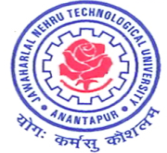     JAWAHARLAL NEHRU TECHNOLOGICAL UNIVERSITY ANANTAPUR   ANANTAPURAMU – 515 002, (A.P) INDIA     RESEARCH AND DEVELOPMENT   APPLICATION   FOR CHANGE OF TITLE1.  Name of the Research Scholar 	                       : _______________________________________________2.  Address					        : ________________________________________3. Hall Ticket No.				        : ________________________________________4. Date of admission in to Research Program   : ________________________________________5. (a) Name of the Research Program               : Ph.D /M.Phil /M.S_________________________    (b) Faculty in which Candidate Registered   : ________________________________________6. Name of Supervisor /Co-Supervisor with designation & Address: _______________________    ____________________________________________________________________________7. Name of the Co-Supervisor with designation & Address:_______________________________   _____________________________________________________________________________8. Name of the Title (In full) Registered: _____________________________________________    ____________________________________________________________________________   _____________________________________________________________________________9. Brief details of progress of Research work Completed. (Attach separate Sheet)Signed by    candidate and Supervisor.10. Name of the Proposed Title: ______________________________________________________    _____________________________________________________________________________    (Give reasons in a separate sheet approved by both supervisors) 11. I hereby understand that any further request for change of Title will not be permitted by       the University and further that a change of research title. 12. The following enclosures are to be made along with this application in addition to the above.     Fee Particulars (`1000/-) Bank ____________D.D.No._______________Date:        /        /            (a) Admn. Lr.,           (b) Fee Receipts,           (c) Pre-Ph.D.Mark Memo,            (d) Old &New titles Change Synopsis are to be                  enclosed along with this application  &                  Signature of the Both Supervisors								     Signature of the Research scholarSignature of the Supervisor                                                      Signature of Co-Supervisor                                      with seal                                                                                    with seal                           